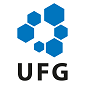 UNIVERSIDADE FEDERAL DE GOIÁSFACULDADE DE NUTRIÇÃOAUXILIO PARA TRADUÇÃO E REVISÃO DE ARTIGOSNOME DA(O) REVISTA/PERIÓDICO ALVO:NOME DO ARTIGO:NOME DO AUTOR:RELAÇÃO DE DESPESAS( ) Revisão de Artigo para publicação em Revista( ) Tradução de Artigo para publicação em RevistaVALOR DO AUXÍLIO SOLICITADO: INFORMAÇÕES SOBRE O BENEFICIÁRIO DO AUXÍLIONOME:CPF:DADOS BANCÁRIOSBANCO:AGÊNCIA :CONTA CORRENTE:VÍNCULO:E-MAIL:CELULAR:CURSO VINCULADO:OBSERVAÇÃO:- VALOR MÁXIMO PERMITIDO R$ 1.500,00;- Uso exclusivo para DOCENTES;- é necessário anexar cópia do manuscrito/versão preliminar do artigo e orçamento dos serviços especializados a serem prestados;- Após o recebimento do auxílio, o beneficiário tem 30 (trinta) dias para realizar a prestação de contas, ou seja, apresentar cópia do documento fiscal de realização do serviço em seu nome.